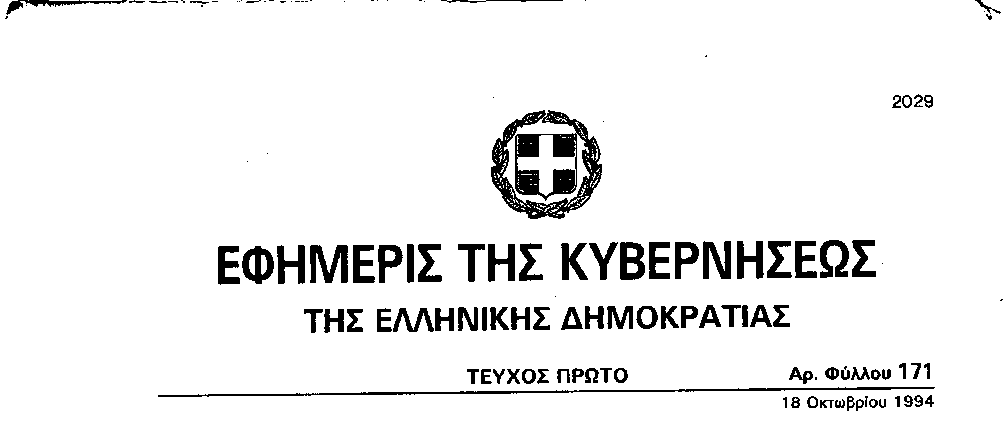 ΕΛΛΗΝΙΚΗ  ΔΗΜΟΚΡΑΤΙΑ ΝΟΜΟΣ ΑΤΤΙΚΗΣ  Ν.Π.Δ.Δ. «ΟΡΓΑΝΙΣΜΟΣ ΚΟΙΝΩΝΙΚΗΣ ΠΡΟΣΤΑΣΙΑΣ ΚΑΙ ΑΛΛΗΛΕΓΓΥΗΣΔΗΜΟΥ ΓΑΛΑΤΣΙΟΥ»Ταχ. Δ/νση     : Ιπποκράτους-ΑρχιμήδουςΤΑΧ. ΚΩΔ        : 111 46Τηλέφωνο      : 2132055387,366FAX                  : 2132055387Καθιέρωση και εφαρμογή συστήματος μοριοδότησης  για τις εγγραφές και επανεγγραφές 2018-2019 στους Δημοτικούς Παιδικούς και Βρεφονηπιακούς Σταθμούς Δήμου Γαλατσίου του Ν.Π.Δ.Δ. «ΟΡΓΑΝΙΣΜΟΣ ΚΟΙΝΩΝΙΚΗΣ ΠΡΟΣΤΑΣΙΑΣ & ΑΛΛΗΛΕΓΓΥΗΣ ΔΗΜΟΥ ΓΑΛΑΤΣΙΟΥ».Η επιλογή των νηπίων/βρεφών  που θα εγγραφούν την περίοδο 2018-2019,σύμφωνα με την υπ΄αρ. 79/2018 Απόφαση του Διοικητικού Συμβουλίου, του Ν.Π.Δ.Δ. «ΟΡΓΑΝΙΣΜΟΣ ΚΟΙΝΩΝΙΚΗΣ ΠΡΟΣΤΑΣΙΑΣ & ΑΛΛΗΛΕΓΓΥΗΣ ΔΗΜΟΥ ΓΑΛΑΤΣΙΟΥ», θα γίνει με κριτήρια βάσει μορίων ως εξής :ΚΡΙΤΗΡΙΑ ΕΠΙΛΟΓΗΣ:ΚΟΙΝΩΝΙΚΑΟΙΚΟΝΟΜΙΚΑΟ ΠΡΟΕΔΡΟΣ                                                                                             ΙΩΑΝΝΗΣ ΟΙΚΟΝΟΜΟΥ1ΠΑΙΔΙ ΟΡΦΑΝΟ ΑΠΟ ΔΥΟ ΓΟΝΕΙΣ352ΠΑΙΔΙ ΟΡΦΑΝΟ ΑΠΟ ΕΝΑ ΓΟΝΕΑ253ΜΟΝΟΓΟΝΕΪΚΗ ΟΙΚΟΓΕΝΕΙΑ-ΑΓΑΜΗ ΜΗΤΕΡΑ254ΔΙΑΖΕΥΓΜΕΝΟΙ Η ΣΕ ΔΙΑΣΤΑΣΗ ΓΟΝΕΙΣ 205ΠΑΙΔΙ ΑΠΟ ΟΙΚΟΓΕΝΕΙΑ ΜΕ ΕΝΑ ΜΕΛΟΣ ΤΗΣ ΠΟΥ ΕΙΝΑΙ ΑMEΑ ΑΝΩ 67%206ΠΑΙΔΙ ΜΕ ΓΟΝΕΑ ΣΤΡΑΤΕΥΜΕΝΟ Η ΦΟΙΤΗΤΗ (1Ο ΠΤΥΧΙΟ)157ΜΗΤΕΡΑ ΕΡΓΑΖΟΜΕΝΗ258ΜΗΤΕΡΑ ΑΝΕΡΓΗ109ΠΑΙΔΙ ΜΕ ΑΙΤΗΣΗ ΕΠΑΝΕΓΓΡΑΦΗΣ4010ΠΟΛΥΤΕΚΝΗ ΟΙΚΟΓΕΝΕΙΑ ΜΕ ΑΝΗΛΙΚΑ ΤΕΚΝΑ20 (4 τέκνα)+ 5 για κάθε επιπλέον παιδί 11ΤΡΙΤΕΚΝΗ ΟΙΚΟΓΕΝΕΙΑ ΜΕ ΑΝΗΛΙΚΑ ΤΕΚΝΑ1512ΑΠΟΡΟΙ ΜΕ ΒΕΒΑΙΩΣΗ ΑΠΟΡΙΑΣ ΑΠΟ ΤΗΝ ΠΡΟΝΟΙΑ Ή ΤΗΝ ΚΟΙΝΩΝ. ΥΠΗΡΕΣΙΑ ΤΟΥ ΔΗΜΟΥ201ΟΙΚΟΓΕΝΕΙΑΚΟ ΕΙΣΟΔΗΜΑ ΑΠΟ 0,00  ΕΩΣ 10.000,00 €302ΟΙΚΟΓΕΝΕΙΑΚΟ ΕΙΣΟΔΗΜΑ ΑΠΟ 10.000,01 ΕΩΣ 14.000,00 €253ΟΙΚΟΓΕΝΕΙΑΚΟ ΕΙΣΟΔΗΜΑ ΑΠΟ 14.000,01 ΕΩΣ 20.000,00 €204ΟΙΚΟΓΕΝΕΙΑΚΟ ΕΙΣΟΔΗΜΑ ΑΠΟ 20.000,01 ΕΩΣ 30.000,00 €155ΟΙΚΟΓΕΝΕΙΑΚΟ ΕΙΣΟΔΗΜΑ ΑΠΟ 30.000,01 ΕΩΣ 40.000,00 €106ΟΙΚΟΓΕΝΕΙΑΚΟ ΕΙΣΟΔΗΜΑ ΑΝΩ ΤΩΝ 40.000,01 €0